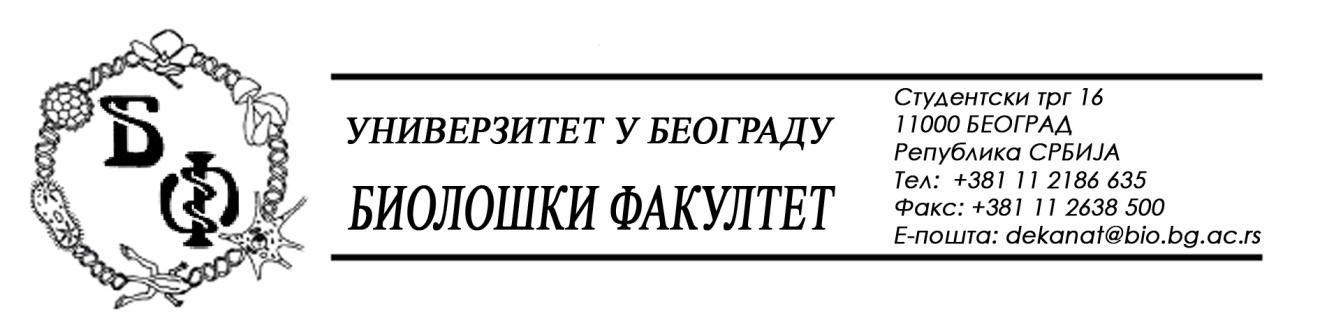 	На основу члана 116. Закона о јавним набавкама („Службени гласник РС“, бр. 124 / 12, 14/15 и 68/15), Универзитет у Београду – Биолошки факултет објављује:ОБАВЕШТЕЊЕ О ЗАКЉУЧЕНОМ УГОВОРУНазив, адреса и „Интернет“ страница наручиоца: Универзитет у Београду – Биолошки факултет, Београд, Студентски трг 16, www.bio.bg.ac.rs.Врста наручиоца: просветаОпис предмета набавке, назив и ознака из општег речника набавке: радови – Капитално одржавање зграда и објеката за потребе образовања – Израда система за видео-недзор у Институту за ботанику и Ботаничкој башти „Јевремовац“; назив и ознака из општег речника набавке: 50000000 – услуге одржавања и поправки иУговорена вредност: 2.303.814,00 динара без ПДВ-а односно 2.764.576,80 динара са ПДВ-ом;Критеријум за доделу Уговора;  најнижа понуђена ценаБрој примљених понуда:  укупно: 2; Највиша и најнижа понуђена цена: највиша: 2.303.814,00 динара без ПДВ-а; најнижа: 2.303.814,00 динара без ПДВ-а. Највиша и најнижа понуђена цена код прихватљивих понуда: највиша: 2.303.814,00 динара без ПДВ-а; најнижа: 2.303.814,00 динара без ПДВ-а. Датум доношења Одлуке о додели Уговора:  13.11.2015.Датум закључења Уговора: 20.11.2015.Основни подаци о добављачу: „Перун Компјутери“ д.о.о., Београд (Стари град), Високог Стевана 43а, матични број : 17162101, ПИБ: 100182410Период важења Уговора: до коначног извршења, а најдуже до 31.01.2016.